به نام ایزد  دانا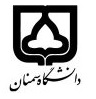                                               (والیبال 1)                                            نسخه اولیه: 27/6/1400تاریخ به‌روز رسانی: 27/9/1400دانشکده  نام دانشکده                                                                                         نیمسال اول سال تحصیلی 1401-1400بودجه‌بندی درسمقطع: کارشناسی کارشناسی ارشد□ دکتری□مقطع: کارشناسی کارشناسی ارشد□ دکتری□مقطع: کارشناسی کارشناسی ارشد□ دکتری□تعداد واحد: عملی 2تعداد واحد: عملی 2فارسی: والیبال 1فارسی: والیبال 1فارسی: والیبال 1نام درسپیش‌نیاز: آمادگی جسمانی 1پیش‌نیاز: آمادگی جسمانی 1پیش‌نیاز: آمادگی جسمانی 1پیش‌نیاز: آمادگی جسمانی 1پیش‌نیاز: آمادگی جسمانی 1لاتین: Volleyballلاتین: Volleyballلاتین: Volleyballنام درسشماره تلفن دفتر کار: 33654114-023شماره تلفن دفتر کار: 33654114-023شماره تلفن دفتر کار: 33654114-023شماره تلفن دفتر کار: 33654114-023شماره تلفن دفتر کار: 33654114-023مدرس: بهروز گل محمدیمدرس: بهروز گل محمدیمدرس: بهروز گل محمدیمدرس: بهروز گل محمدیمنزلگاه اینترنتی:http://b_golmohammadi.profile.semnan.ac.ir  منزلگاه اینترنتی:http://b_golmohammadi.profile.semnan.ac.ir  منزلگاه اینترنتی:http://b_golmohammadi.profile.semnan.ac.ir  منزلگاه اینترنتی:http://b_golmohammadi.profile.semnan.ac.ir  منزلگاه اینترنتی:http://b_golmohammadi.profile.semnan.ac.ir  پست الکترونیکی:b_golmohammadi@semnan.ac.ir پست الکترونیکی:b_golmohammadi@semnan.ac.ir پست الکترونیکی:b_golmohammadi@semnan.ac.ir پست الکترونیکی:b_golmohammadi@semnan.ac.ir برنامه تدریس در هفته: یکشنبه و دوشنبه (ساعت16:30 تا 18 و 11تا 12:30) در سامانه اميدبرنامه تدریس در هفته: یکشنبه و دوشنبه (ساعت16:30 تا 18 و 11تا 12:30) در سامانه اميدبرنامه تدریس در هفته: یکشنبه و دوشنبه (ساعت16:30 تا 18 و 11تا 12:30) در سامانه اميدبرنامه تدریس در هفته: یکشنبه و دوشنبه (ساعت16:30 تا 18 و 11تا 12:30) در سامانه اميدبرنامه تدریس در هفته: یکشنبه و دوشنبه (ساعت16:30 تا 18 و 11تا 12:30) در سامانه اميدبرنامه تدریس در هفته: یکشنبه و دوشنبه (ساعت16:30 تا 18 و 11تا 12:30) در سامانه اميدبرنامه تدریس در هفته: یکشنبه و دوشنبه (ساعت16:30 تا 18 و 11تا 12:30) در سامانه اميدبرنامه تدریس در هفته: یکشنبه و دوشنبه (ساعت16:30 تا 18 و 11تا 12:30) در سامانه اميدبرنامه تدریس در هفته: یکشنبه و دوشنبه (ساعت16:30 تا 18 و 11تا 12:30) در سامانه اميداهداف درس: آشنایی با مهارت های پایه ورزش والیبالاهداف درس: آشنایی با مهارت های پایه ورزش والیبالاهداف درس: آشنایی با مهارت های پایه ورزش والیبالاهداف درس: آشنایی با مهارت های پایه ورزش والیبالاهداف درس: آشنایی با مهارت های پایه ورزش والیبالاهداف درس: آشنایی با مهارت های پایه ورزش والیبالاهداف درس: آشنایی با مهارت های پایه ورزش والیبالاهداف درس: آشنایی با مهارت های پایه ورزش والیبالاهداف درس: آشنایی با مهارت های پایه ورزش والیبالروش ارائه درس:مجازی و درصورت مجوز برگزاری به صورت عملیروش ارائه درس:مجازی و درصورت مجوز برگزاری به صورت عملیروش ارائه درس:مجازی و درصورت مجوز برگزاری به صورت عملیروش ارائه درس:مجازی و درصورت مجوز برگزاری به صورت عملیروش ارائه درس:مجازی و درصورت مجوز برگزاری به صورت عملیروش ارائه درس:مجازی و درصورت مجوز برگزاری به صورت عملیروش ارائه درس:مجازی و درصورت مجوز برگزاری به صورت عملیروش ارائه درس:مجازی و درصورت مجوز برگزاری به صورت عملیروش ارائه درس:مجازی و درصورت مجوز برگزاری به صورت عملیعملیعملیکتبینحوه ارزشیابینحوه ارزشیابی606040درصد نمرهدرصد نمرهقوانین درسقوانین درسجزوه والیبالجزوه والیبالجزوه والیبالجزوه والیبالجزوه والیبالجزوه والیبالجزوه والیبالمنابع و مآخذ درسمنابع و مآخذ درسنیمسال اولنیمسال اولنیمسال اولنیمسال اولنیمسال اولنیمسال اولنیمسال اولنيم‌سال‌هاي ارائه درسنيم‌سال‌هاي ارائه درسشماره هفته آموزشیمبحثتوضیحات1شرح طرح درس اهداف درس، روش‌هاي ارائه درس،  روش‌های ارزشیابی درس، قوانین درس و منابع و مأخذ برای دانشجويان توضیح داده می‌شود2قوانین و مقررات ورزش والیبال3آشنایی با ابعاد زمین، توپ و تور4آشنایی با مهارت سرویس و انواع آن5آشنایی با تمرینات و اجرای سرویس و انواع آن6آشنایی با مهارت اسپک و انواع آن7آشنایی با تمرینات مهارت اسپک و انواع آن8آشنایی با مهارت پاس پنجه 9آشنایی با تمرینات مهارت پاس پنجه 10آشنایی با مهارت دفاع و انواع آن11آشنایی با تمرینات مهارت دفاع و انواع آن12آشنایی با سیستم های بازی و انواع آن13آشنایی با سیستم دریافت و انواع آن14آشنایی با تمرینات سیستم دریافت و انواع آن15آشنایی با سیستم چرخش در والیبال16آشنایی با تمرینات سیستم چرخش در والیبال